MEMORIU DE PREZENTARE(Conform Anexei nr. 5 din Ord. 135/2010)Denumirea proiectuluiConstruire imobil D+P+4E – locuinte colective si imprejmuire terenTitularBeneficiar: Stere GeorgeAdresa: Constanta, str. Mangaliei, nr. 101, bloc S1A, ap. 5Numar de telefon: 0744 323 317Adresa e-mail: -Numele persoanelor de contact: Stere GeorgeDescrierea proiectuluiRezumat al proiectuluiAmplasamentul pe care se propune realizarea investitiei este situat pe strada Budapesta (DE 373), cartier Tomis Plus, judetul Constanta.Terenul are o suprafata totala de 1500 mp, este plan, orizontal. Amplasamentul, proprietatea domnului Stere George este compus din teren in suprafata de 1500 mp, pe care se propune amplasarea unui imobil cu regim de inaltime demisol, parter si patru etaje, cu functiunea de apartamente de locuite.Distribuirea functionala pe nivele va fii urmatoarea:DEMISOL: Hol, casa scarii, casa liftului; parcaje auto, spatiu tehnic (sas, hidrofor, etc.)PARTER: Hol, casa scarii, casa liftului; apartamente de 2 si 3 camere; ETAJ CURENT: Hol, casa scarii, casa liftului; apartamente de 1,2 si 3 camere.Accesul la imobilul propus se va face astfel:- pietonal – de pe strada existenta, strada Budapesta- auto – de pe strada existenta, strada Budapesta: parcarea autoturismelor se va face in demisol si in spatiile de parcare amenajate in exterior, in limita lotului.Caracteristicile constructiei propuseIndicatorii urbanistici propusi sunt:Aria totala teren=1500 mpAria construita parter = 615 mp Aria construita demisol = 615 mp Aria construita etaj curent = 693 mp Aria desfasurata -  fara demisol = 3387 mpAria desfasurata – cu demisol = 4002 mp existent = 0,00 %CUT existent = 0,00 propus = 41%CUT propus = 2,25Bilant teritorial:*La aceste suprafete se adauga un aport de spatii verzi prin amplasarea de jardiniere pe parapetii balcoanelor.Justificarea necesitatii proiectuluiJustificarea realizarii acestui proiect este aceea ca se vor crea noi unitati locative. Prin dezvoltarea ansamblului de locuinte din zona studiata s-a dezvoltat o extindere a orasului spre partea de nord.Amplasamentul studiat se afla in partea de nord a orasului Constanta, vis-a-visde cartierul Palazu Mare.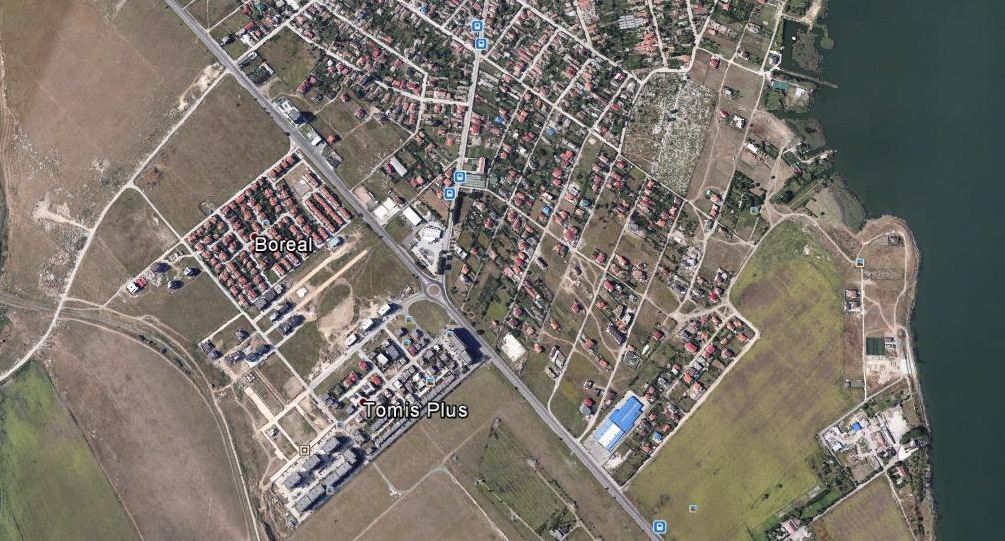 Forme fizice ale proiectuluiImobilul propus va avea in plan urmatoarele dimensiuni: 32,90 m lungime si 18,65 m latime.Sistemul constructiv va fii alcatuit din fundatii de tip continue , stalpi si cadre din beton armat, inchideri perimetrale din zidarie caramida cu grosimi de 30cm placati cu polistiren de 10 cm. Fundarea se va face prin intermediul unei perne din piatra sparta compactata, dispusa pe stratul de umplutura din pamanturi argiloase. Acoperisul constructiei se va realiza tip terasa necirculabila – terasa verde.Finisajul exterior al fatadelor va fi din tencuiala decorativa aplicata pe termoizolatia din polistiren.Ferestrele si usile exterioare se vor realiza din profile PVC culoare gri cu geamuri termoizolante.Finisajele interioare vor fi din gresie si parchet laminat la pardoseli iar peretii se vor finisa cu tencuiala de interior pe care se va aplica vopsea lavabila pe glet de ipsos.Elemente specifice caracteristice proiectului propusProiectul propus consta in realizarea unui imobil cu functiunea de locuinte. Executia lucrarii nu va avea efecte negative asupra mediului inconjurator. Organizarea de santier se va face in limitele proprietatii. Pe perioada executiei se va amenaja organizarea de santier pe partea de sud a amplasamentului studiat. Accesele se vor face din strada Budapesta. La intrarea in incinta se va amplasa o rampa pentru spalarea rotilor autovehiculelor mari si a utilajelor. Alimentarea cu apa si canalizarea se vor realiza din reteaua existenta, la fel si alimentarea cu energie electrica, deoarece zona dispune de utiltati. Se vor amplasa un  container vestiar, o toaleta ecologica vidanjabila, europubele pentru colectarea gunoiului menajer la nivel de santier, bene pentru colectarea selectiva a deseurilor ce rezulta din executie si platforma pietruita pentru depozitarea materialelor necesare in executie.Materiile prime, energia si combustibilii utilizatiIn perioada de executie se utilizeaza materii prime pentru realizarea fundatiilor, a structurii, apoi amenajarea cailor de circulatie auto si pietonala. Se va utiliza motorina pentru vehicule si utilajele folosite la lucrarile de constructii si montaj.Racordarea la retelele edilitare existente in zonaPe amplasamentul studiat exista retea de apa si canalizare, retea electrica, de gaze naturale.Descrierea lucrarilor de refacere a amplasamentului in zona afectata de executia investitieiLa finalul perioadei de constructie vehiculele şi utilajele folosite vor fi retrase de pe amplasament. Platforma organizării de şantier va fi dezafectata, iar terenul va fi refacut pentru folosinta anterioara. Deseurile generate vor fi eliminate de pe amplasament si transportate de o firma autorizata către un depozit conform.Cai de accesCalea de acces se face din strada existenta, strada Budapesta, iar circulatia interioara se va face conform planului de situatie anexat. Resursele naturale folosite in constructive si functionareResursele naturale folosite in perioada de executie sunt reprezentate de agregate si apa, iar in perioada de functionare apa.Metode folosite in constructieTehnologia cuprinde:lucrari de excavare pentru realizarea fundatiilor (fundarea se va face pe o perna de piatra)realizarea armaturilor, cofrarea, betonarea fundatiilor si a elementelor suprastructuriilucrari de zidarie, tencuieli si termoizolatiilucrari de refacere a terenului, amenajarea trotuarelor de protectie, sistematizarea terenului, amenajarea parcajelor, circulatiei pietonale si a spatiilor verziBetonul este transportat in amplasamente si turnat folosind utilaje obisnuite pe santierele de constructii.La incheierea tuturor lucrarilor pentru care este utilizata organizarea de santier, se procedeaza la retragerea utilajelor, a autovehiculelor de transport si a celorlalte utilaje, dezafectarea organizarii de santier, refacerea terenului ocupat temporar, astfel incat sa fie pregatit pentru utilizarea din perioada anterioara organizarii de santier.Planul de executie, cuprinzand faza de constructie, punerea in functiune, exploatare, refacere si folosire ulterioaraLucrarile de realizare a investitiei parcurg următoarele faze: pregatirea organizarii de santier amenajarea drumurilor pentru transportexecutia fundatiilor si a infrastructuriiexecutia suprastructurii si inchiderile cu zidarierefacerea zonelor din interiorul amplasamentului folosite temporar dezafectarea organizarii de santier si refacerea zonei respective.Relatia cu alte proiecte existente sau planificateImobilul proiectat va face parte dintr-un ansamblu la nivel de cartier, de locuinte individuale si colective.Detalii privind alternativele care au fost luate in considerarePentru amplasamentul studiat a mai fost luata in considerare si varianta de executie a doua imobile cu regim de inaltime D+P+4E, insa s-a ales varianta de realizare a unui imobil D+P+4E datorita reglementarilor urbanistice (retragere 5 m de la limitele laterale si posterioare ale lotului).Alte activitati care pot aparea ca urmare a proiectuluiNu sunt.Alte autorizatii cerute pentru proiectPrin Certificatul de Urbanism nr. 1868/30.05.2016 s-au mai solicitat avizul privind alimentarea cu apa si canalizare, gaze naturale, telefonizare, alimentare cu energie electrica, avizul Directiei Judetene pentru Cultura, viza Cadastru PMC, adresa imobil, avizul pentru securitate la incendiu, care o parte au fost obtinute iar o parte sunt in curs de avizare.Localizarea proiectuluiAmplasamentul studiat este situat in intravilanul orasului Constanta si este la distanta mare de granite.Caracteristicile impactului potential – Nu este cazulSurse de poluanti si instalatii pentru intretinerea, evacuarea si dispersia poluantilor in mediuProtectia calitatii apelorSursele de poluare a apelor asociate perioadei de constructie si de exploatare sunt: activitatile igienico-sanitare ale personalului si apele menajere ale proprietarilor unitatilor locative. Apele menajere vor fi evacuate in reteaua de canalizare.Protectia aeruluiSursele de poluare a aerului pot aparea temporar, pe durata perioadei de executie, datorita utilajelor folosite.Protectia impotriva zgomotului si vibratiilorSursele de zgomot si vibratii pot aparea temporar, pe durata perioadei de executie, datorita utilajelor folosite.Protectia impotriva radiatiilorNu este cazul.Protectia solului si a subsoluluiSursele de poluare a solului pot aparea temporar, pe durata perioadei de executie, datorita utilajelor folosite, prin scurgeri accidentale de uleiuri sau carburanti.Protectia ecosistemelor terestre si acvaticeNu este cazul.Protectia asezarilor umane si a altor obiectve de interes publicNu este cazul.Gospodarirea deseurilor generate pe amplasamentDeseurile generate pe amplasament in timpul executiei vor fi colectate selectiv. Pentru deseurile menajere se vor amplasa europubele.Gospodarirea substantelor si preparatelor chimice periculoase.Nu este cazul.Prevederi pentru monitorizarea mediului – nu este cazulJustificarea incadrarii proiectului, dupa caz, in prevederile altor acte normative nationale care transpun legislatia comunitara – nu este cazulLucrari necesare organizarii de santierPe perioada executiei se va amenaja organizarea de santier pe partea de sud a amplasamentului studiat. Accesele se vor face din strada Budapesta. La intrarea in incinta se va amplasa o rampa pentru spalarea rotilor autovehiculelor mari si a utilajelor. Alimentarea cu apa si canalizarea se vor realiza din reteaua existenta, la fel si alimentarea cu energie electrica, deoarece zona dispune de utiltati. Se vor amplasa un un container vestiar, o toaleta ecologica vidanjabila, europubele pentru colectarea gunoiului menajer la nivel de santier, bene pentru colectarea selectiva a deseurilor ce rezulta din executie, si platforma pietruita pentru depozitarea materialelor necesare in executie. Acestea vor avea caracter provizoriu si se vor dezafecta dupa finalizarea lucrarilor autorizate.Lucrari de refacere a amplasamentului la finalizarea investitiei, in caz de accidente si/sau la incetarea activitatii – nu este cazulAnexe – piese desenatePlan de incadrare in zona – A1Plan de situatie – A2Plan de situatie – A2 O.S.SUPRAFATA (mp)PROCENT DIN SUPRAFATA (%)LOT STUDIAT 1500 mp-ZONA CONSTRUIBILA615 mp41%PARCARI ACCESE CIRCULATII(dale inierbate)770 mp51%SPATII VERZI -  la sol115 mp8%TOTAL1500 mp100%SPATII VERZI – pe terasa (terasa verde)590 mp39%